Supplementary MaterialSOX1 promoter hypermethylation as a potential biomarker for high-grade squamous intraepithelial neoplasia lesion and cervical carcinoma: A meta-analysis with trial sequential analysisJin Huang1, Hong Gao1,2, Hong-Zhuan Tan1*1 Department of Epidemiology and Health Statistics, School of Public Health, Central South University, Changsha, Hunan, China.2 School of Nursing, University of South China, Hengyang, Hunan, China.*Correspondence to: Hong-Zhuan Tan, email: tanhz99@qq.comSupplementary Table 1. Preferred Reporting Items for Systematic Reviews and Meta-Analysis (PRISMA) 2009 Checklist.From:  Moher D, Liberati A, Tetzlaff J, Altman DG, The PRISMA Group (2009). Preferred Reporting Items for Systematic Reviews and Meta-Analyses: The PRISMA Statement. PLoS Med 6(7): e1000097. doi:10.1371/journal.pmed1000097 Supplementary Table 2: Definitions of 18 items in our quality scoring system.Supplement Table 3. The univariate meta-regression results of the association of SOX1 promoter methylation and CC risk. 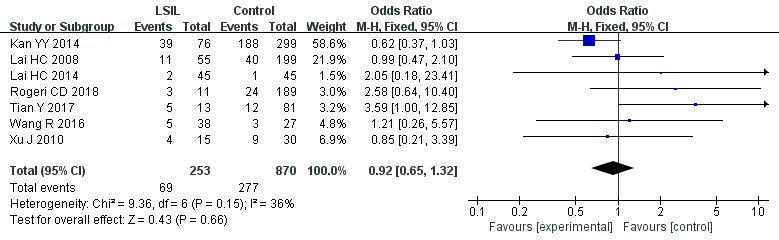 Supplement Figure 1. Funnel plots for associations of SOX1 promoter hypermethylation with the risk of LSIL. The squares represent the ORs for individual studies. The size of the square reflects the weight of included studies. Bars represent the 95% confidence intervals (CIs). The center of the diamond represents the summary effect size. 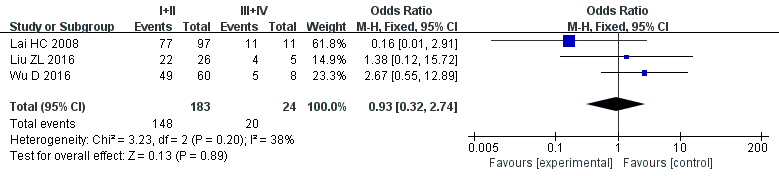 Supplement Figure 2. Funnel plots for associations of SOX1 promoter hypermethylation between FIGO stage I+II.with III+IV. The squares represent the ORs for individual studies. The size of the square reflects the weight of included studies. Bars represent the 95% confidence intervals (CIs). The center of the diamond represents the summary effect size. 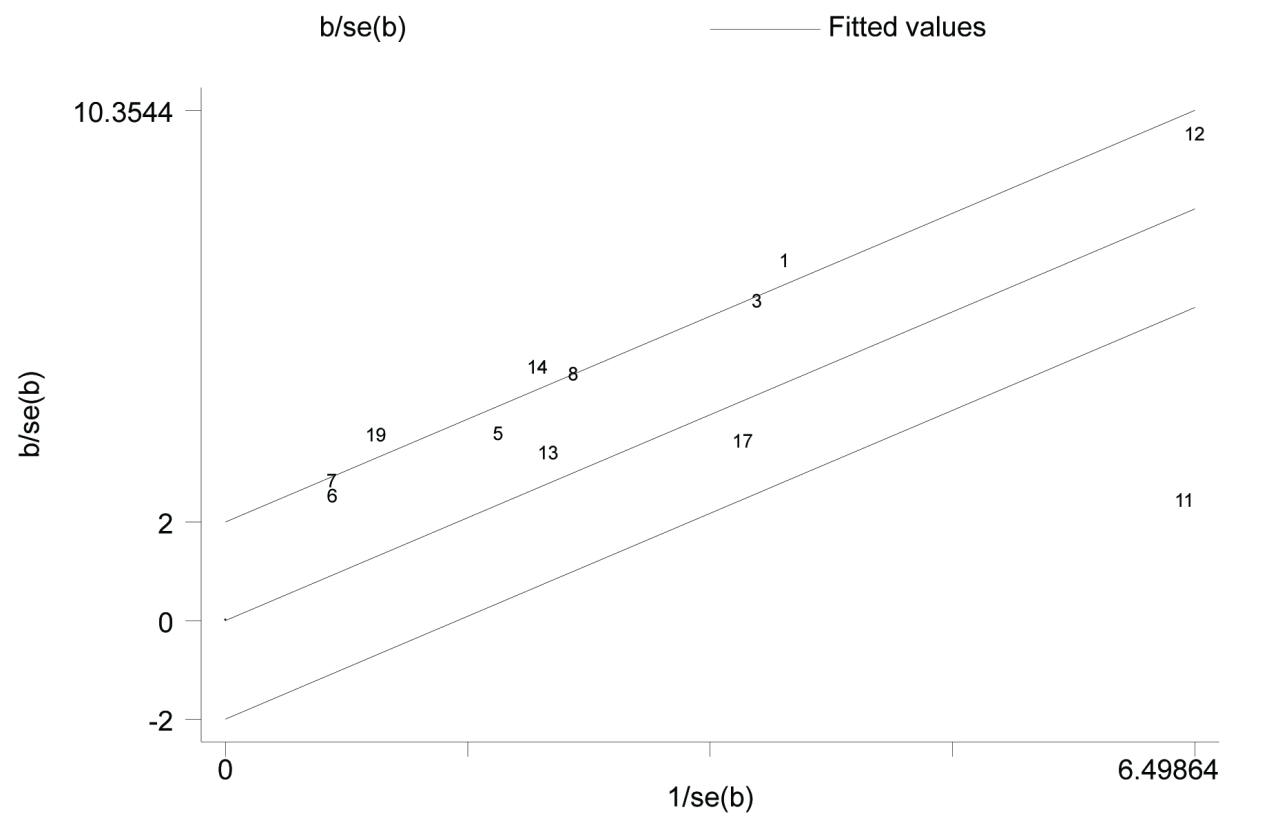 Supplementary Figure 3. Galbraith plot for the association of SOX1 methylation and cervical cancer. Each number is the number of the respective study included in this meta-analysis (shown in Table 1).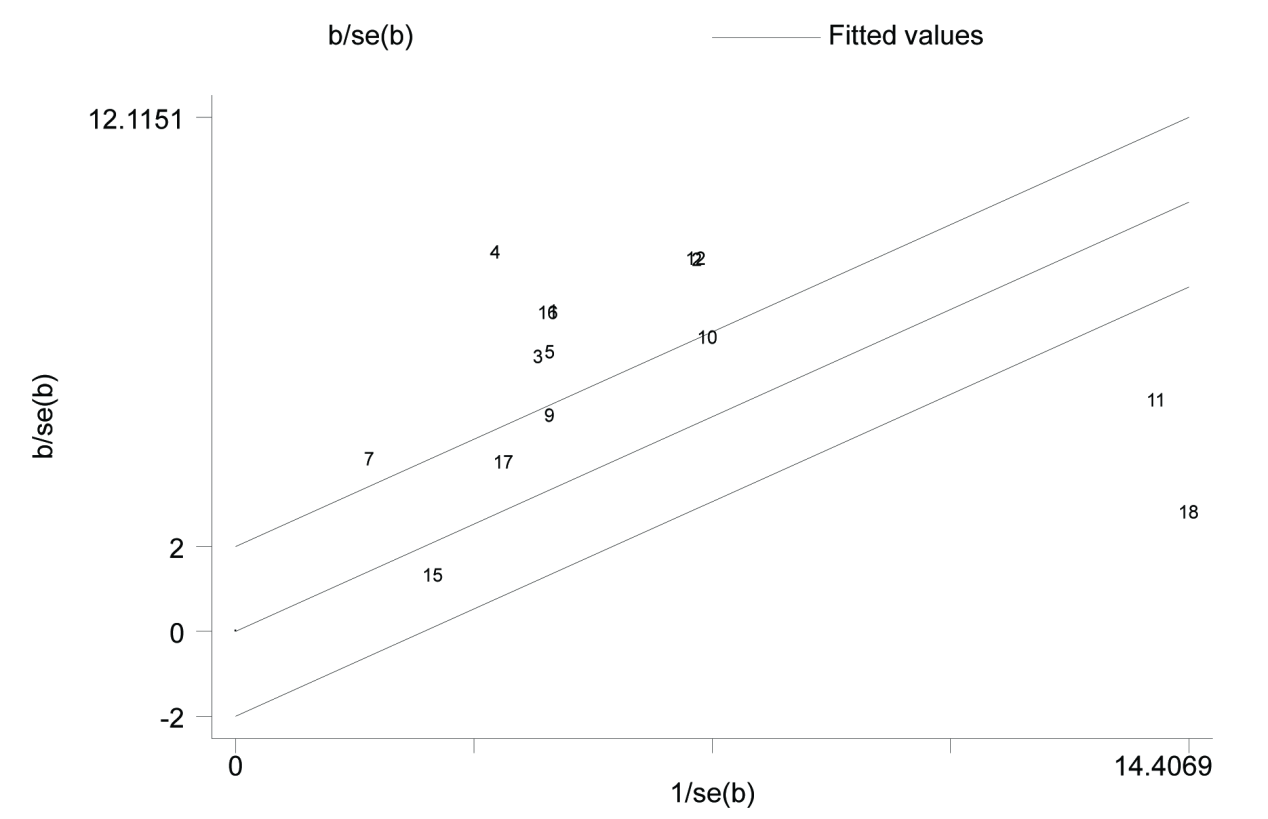 Supplementary Figure 4. Galbraith plot for the association of SOX1 methylation and CIN3+ risk. Each number is the number of the respective study included in this meta-analysis (shown in Table 1).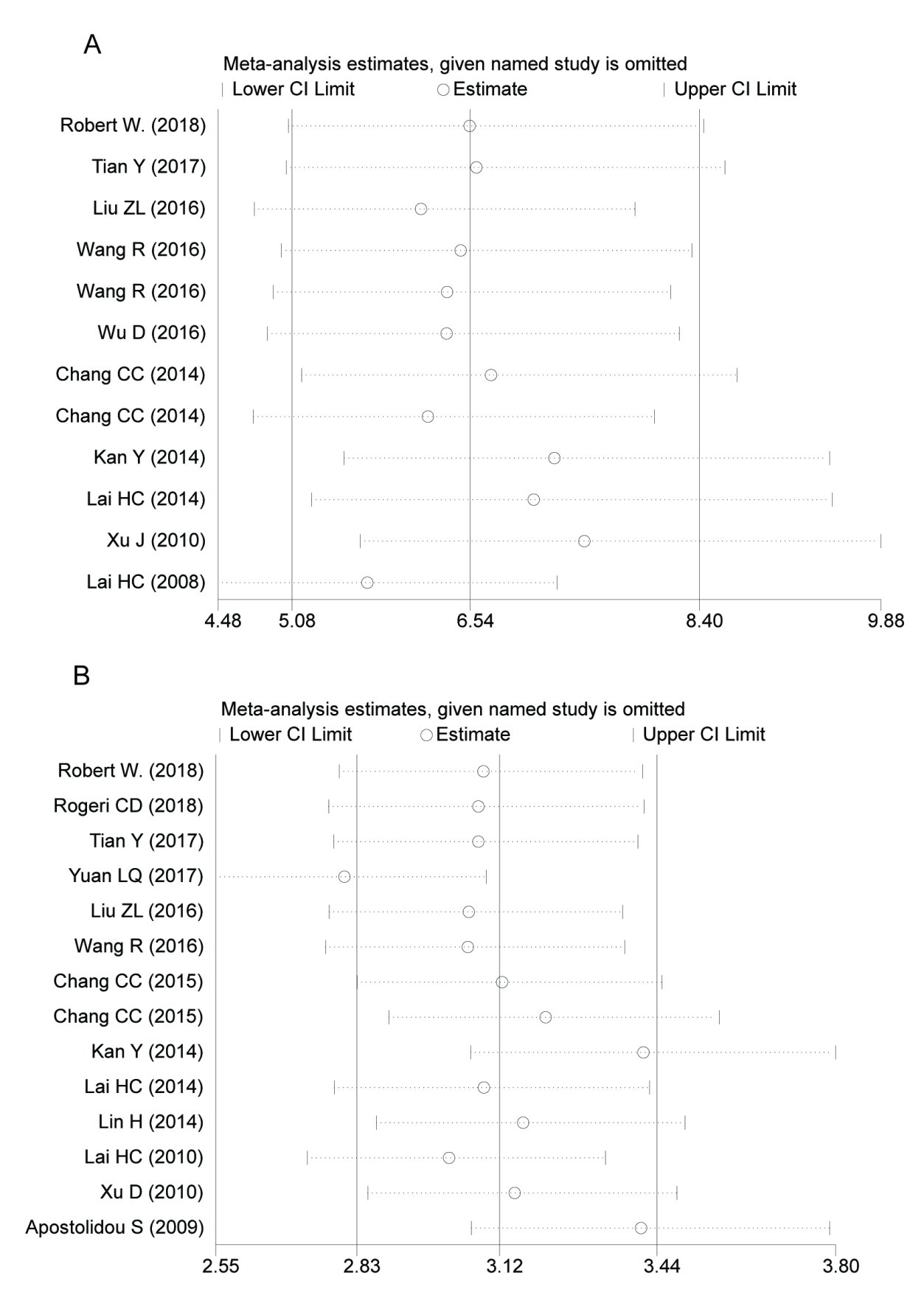 Supplementary Figure 5. Sensitivity analyses in this meta-analysis. (A) sensitivity analyses for the association between SOX1 hypermethylation and cervical cancer; (B) sensitivity analyses for the association between SOX1 promoter hypermethylation and CIN3+ risk. The results were computed by sequentially omitting each study. Bar represents 95% CI. The center of bars represents the summary effects when omitting corresponding studies.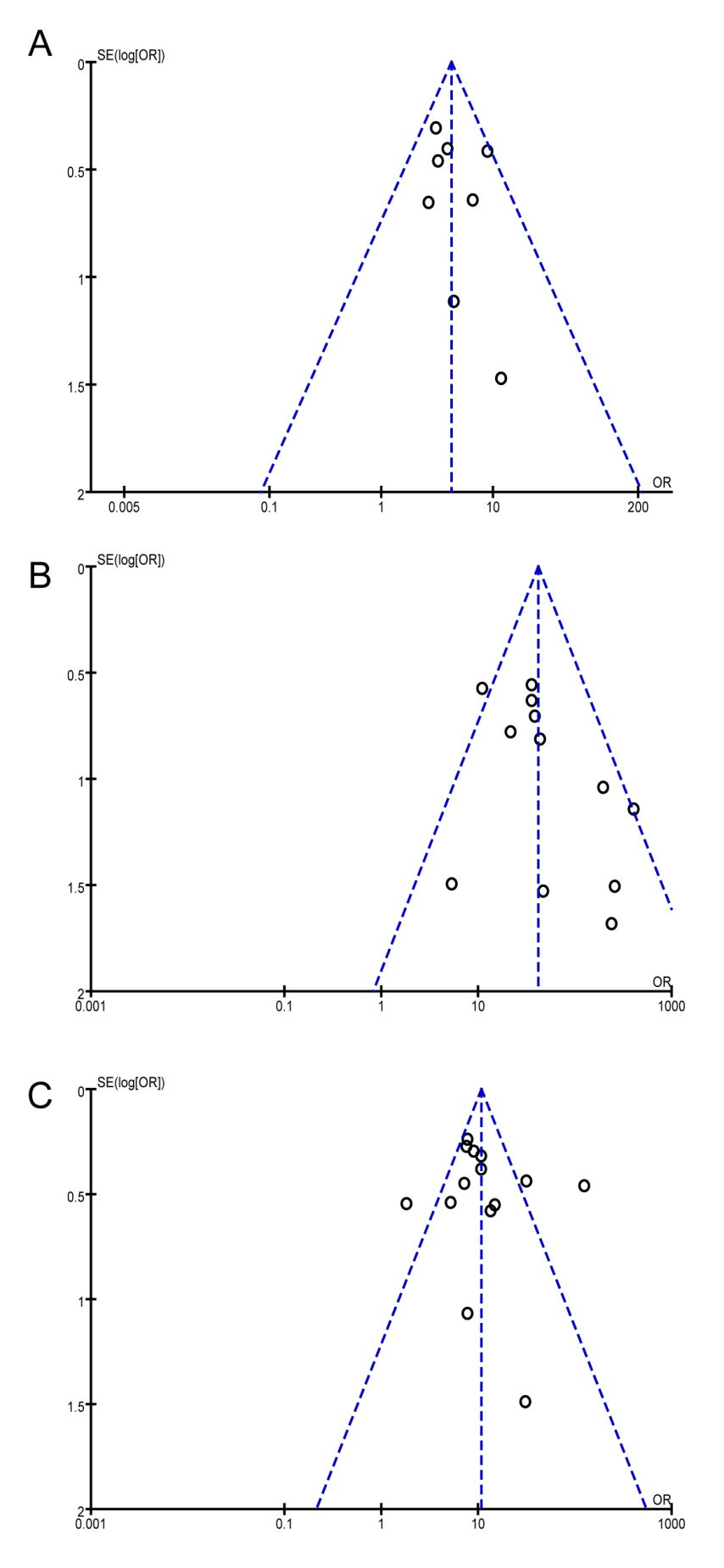 Supplementary Figure 6. Funnel plots in this meta-analysis. (A) funnel plot for the association between SOX1 promoter hypermethylation and HSIL risk; (B) funnel plot for the association between SOX1 promoter hypermethylation and CC risk; (C) funnel plot for the association between SOX1 promoter hypermethylation and CIN3+. Section/topic #Checklist item Reported on page # TITLE TITLE TITLE Title 1Identify the report as a systematic review, meta-analysis, or both. 1ABSTRACT ABSTRACT ABSTRACT Structured summary 2Provide a structured summary including, as applicable: background; objectives; data sources; study eligibility criteria, participants, and interventions; study appraisal and synthesis methods; results; limitations; conclusions and implications of key findings; systematic review registration number. 1INTRODUCTION INTRODUCTION INTRODUCTION Rationale 3Describe the rationale for the review in the context of what is already known. 2Objectives 4Provide an explicit statement of questions being addressed with reference to participants, interventions, comparisons, outcomes, and study design (PICOS). 2METHODS METHODS METHODS Protocol and registration 5Indicate if a review protocol exists, if and where it can be accessed (e.g., Web address), and, if available, provide registration information including registration number. 3Eligibility criteria 6Specify study characteristics (e.g., PICOS, length of follow-up) and report characteristics (e.g., years considered, language, publication status) used as criteria for eligibility, giving rationale. 3Information sources 7Describe all information sources (e.g., databases with dates of coverage, contact with study authors to identify additional studies) in the search and date last searched. 3Search 8Present full electronic search strategy for at least one database, including any limits used, such that it could be repeated. 3Section/topic #Checklist item Reported on page # Study selection 9State the process for selecting studies (i.e., screening, eligibility, included in systematic review, and, if applicable, included in the meta-analysis). 3Data collection process 10Describe method of data extraction from reports (e.g., piloted forms, independently, in duplicate) and any processes for obtaining and confirming data from investigators. 3Data items 11List and define all variables for which data were sought (e.g., PICOS, funding sources) and any assumptions and simplifications made. 3Risk of bias in individual studies 12Describe methods used for assessing risk of bias of individual studies (including specification of whether this was done at the study or outcome level), and how this information is to be used in any data synthesis. 3Summary measures 13State the principal summary measures (e.g., risk ratio, difference in means). 4Synthesis of results 14Describe the methods of handling data and combining results of studies, if done, including measures of consistency (e.g., I2) for each meta-analysis. 4Risk of bias across studies 15Specify any assessment of risk of bias that may affect the cumulative evidence (e.g., publication bias, selective reporting within studies). 3Additional analyses 16Describe methods of additional analyses (e.g., sensitivity or subgroup analyses, meta-regression), if done, indicating which were pre-specified. 4RESULTS RESULTS RESULTS Study selection 17Give numbers of studies screened, assessed for eligibility, and included in the review, with reasons for exclusions at each stage, ideally with a flow diagram. 5Study characteristics 18For each study, present characteristics for which data were extracted (e.g., study size, PICOS, follow-up period) and provide the citations. 5Risk of bias within studies 19Present data on risk of bias of each study and, if available, any outcome level assessment (see item 12). 7Section/topic #Checklist item Reported on page # Results of individual studies 20For all outcomes considered (benefits or harms), present, for each study: (a) simple summary data for each intervention group (b) effect estimates and confidence intervals, ideally with a forest plot. 6Synthesis of results 21Present results of each meta-analysis done, including confidence intervals and measures of consistency. 6Risk of bias across studies 22Present results of any assessment of risk of bias across studies (see Item 15). 7Additional analysis 23Give results of additional analyses, if done (e.g., sensitivity or subgroup analyses, meta-regression [see Item 16]). 6DISCUSSION DISCUSSION DISCUSSION Summary of evidence 24Summarize the main findings including the strength of evidence for each main outcome; consider their relevance to key groups (e.g., healthcare providers, users, and policy makers). 8Limitations 25Discuss limitations at study and outcome level (e.g., risk of bias), and at review-level (e.g., incomplete retrieval of identified research, reporting bias). 9Conclusions 26Provide a general interpretation of the results in the context of other evidence, and implications for future research. 9FUNDING FUNDING FUNDING Funding 27Describe sources of funding for the systematic review and other support (e.g., supply of data); role of funders for the systematic review. Study design1.Study objective definition: state the study objectives, prespecified hypothesis or study protocol2. Sample size: state a statistical sample size or power calculation3. Population source: state health care setting from which patients were recruited4. Population selection criteria: state inclusion or exclusion criteria5. Population demographic characteristics: state the population demographic characteristics (e.g., age, age ate primiparity and menopausal status)6. Diagnosis of patients: state the criteria or guidelines to diagnose the included patientsBiospecimen information1. Biospecimen characteristics: state biospecimen type and anatmical site2. Biospecimen management: state the methods of collection and storageMethylation detection1. Assay method: state the type of assay method used to detect methylation status (MSP, BSP or pyrosequencing, etc)2. Primer designs: state the primer sequences3. Quality control: state the method of quality control4. Blinding of laboratory staff: methylation detection done under "blinded" conditionClinicopathological features1. Clinical and pathological data: state the clinical and pathological data (such as tumor type, stage and grade)2. Conventional risk factors: state the conventional risk factors (such as HPV infection, smoking habit)3. Other biomarkers: state other biomarker relating with disease (such as methylation status of other genes, point mutation and expression level)Results analysis1. Univariate estimate: report the effect of methylation status on outcome2. Multivariate estimate: adjusted for risk factors or other biomarkers3. Missing data: state the number of patients with missing data and how to deal with itCovariatesCoefficientStandard errortP value95% CIτ2  value (%)I2 res(%)Ethnicity0.9040.5411.6700.145-0.4192.2280.325Source of controls0.0080.6230.0100.990-1.5171.5340.434Materials-1.5740.691-2.2800.063-3.2650.1170.399Publication year-0.1000.468-0.2100.838-1.2451.0440.479Quality of studies0.5540.6170.9000.404-0.9562.0640.495